MIS3535: WordPress instructionsThe instructions below detail how to set up a basic site with a theme on WordPress through the MIS community site. The MIS server allows you to create a free WordPress account. Navigate to the community site here: https://project.mis.temple.edu/Click “Log In” in the top left and use your TU credentials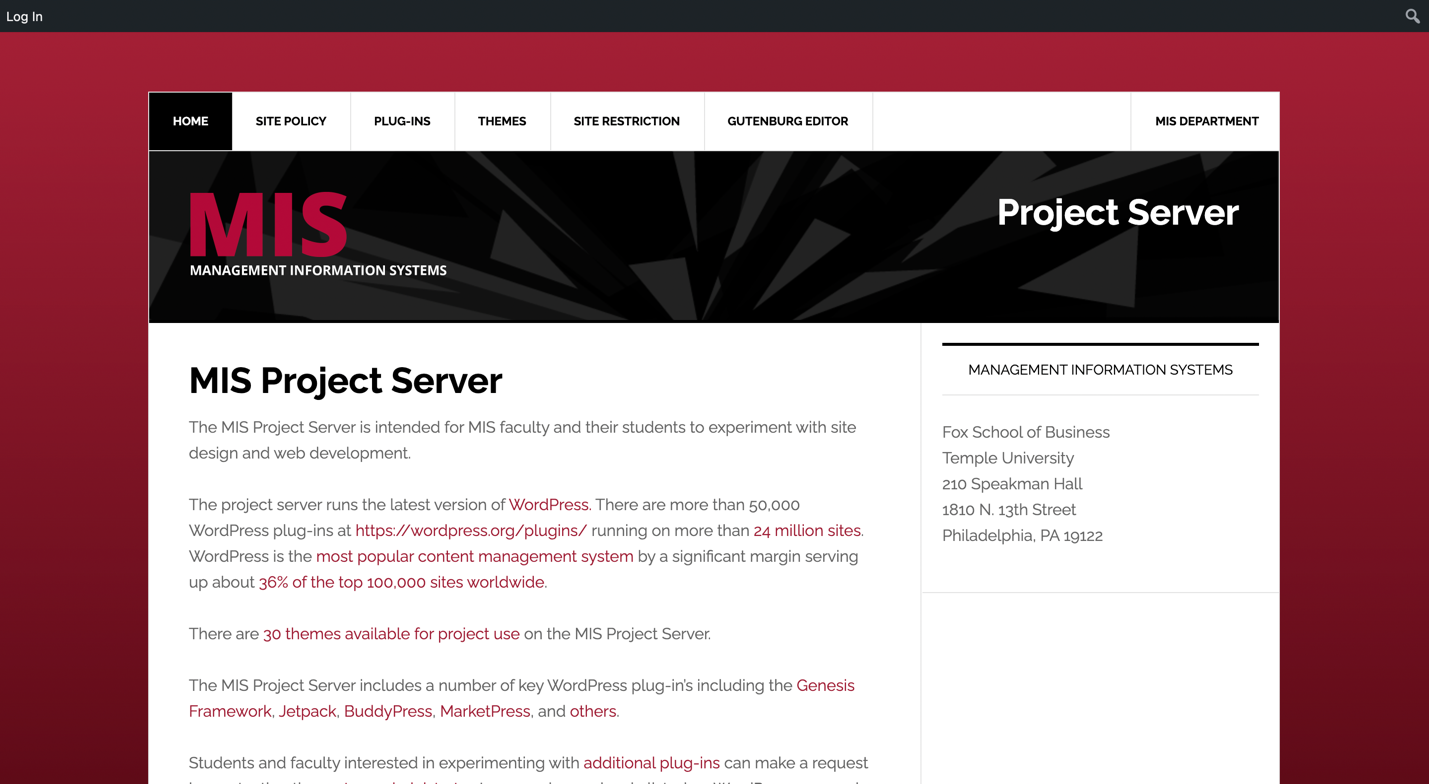 Hover on your TU email 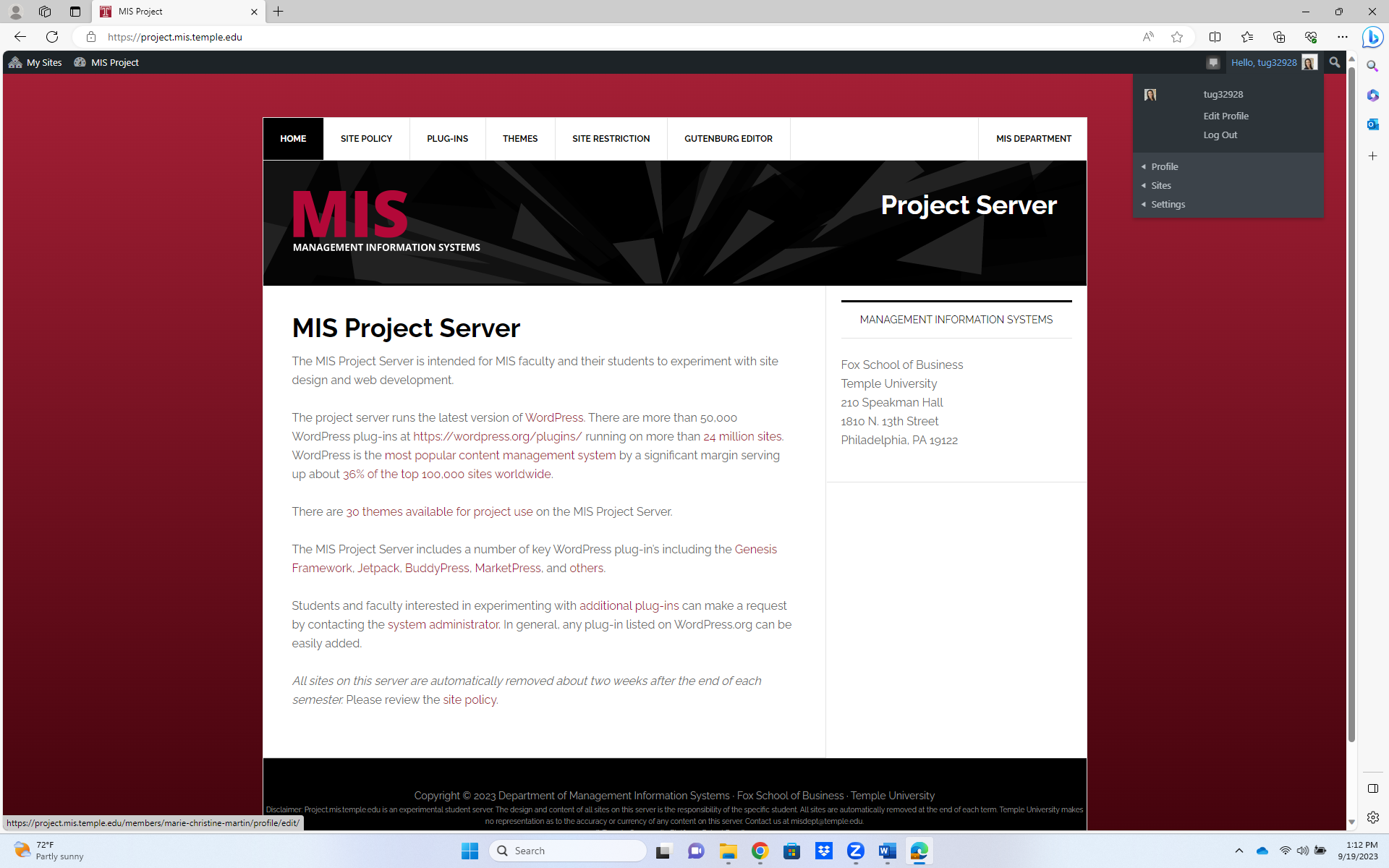 Click “Site” then “Create a Site” to start creating your site. 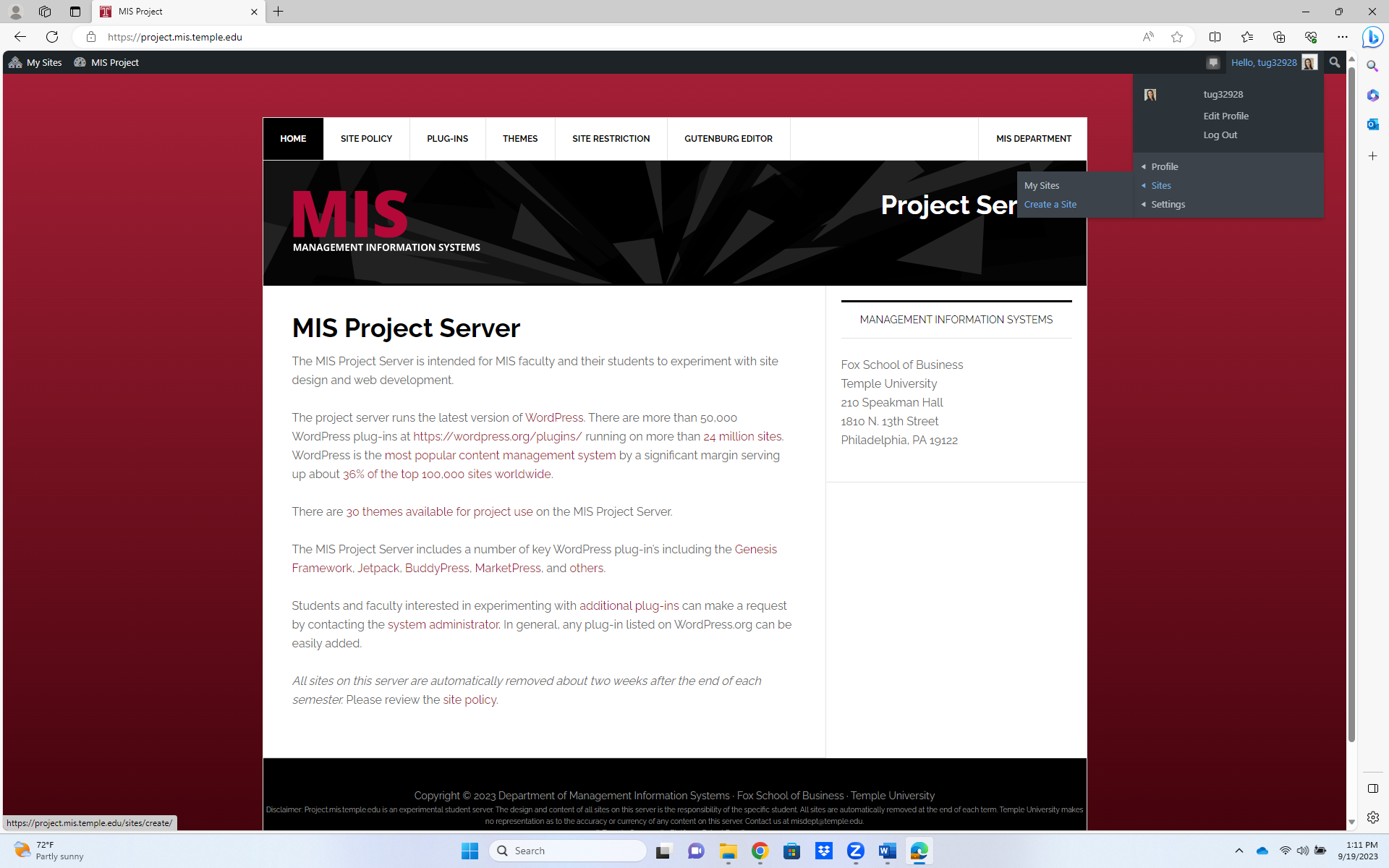 Here you will enter all the basic information including the URL directing traffic to the site (could be a company name), the Site Title (also company name), and privacy settings. Finally hit “Create Site” at the bottom.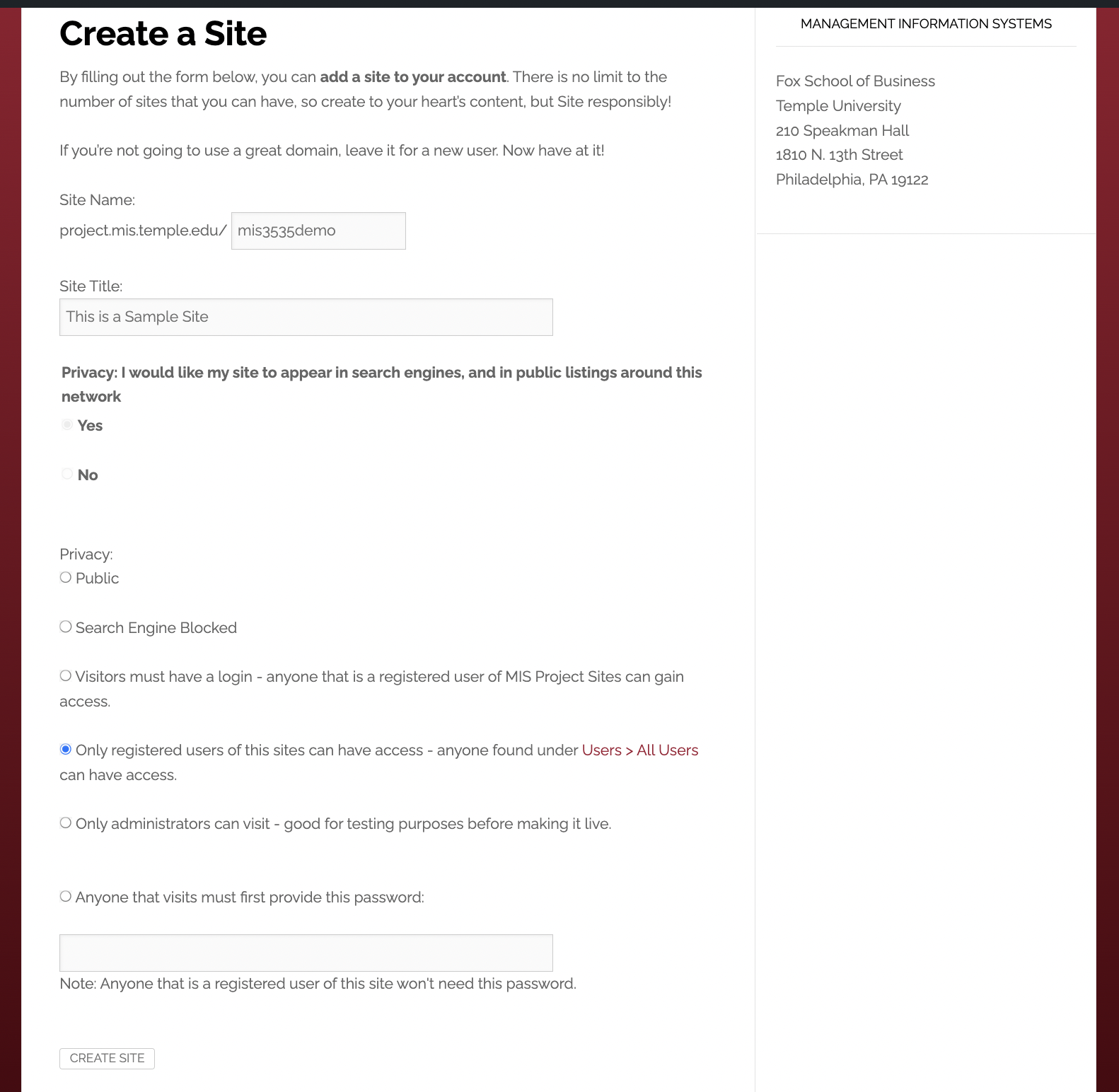 You should see a pop up saying “Congratulations on creating your site.” Navigate back to “My Sites” in the top left. Click on Dashboard for your created site. 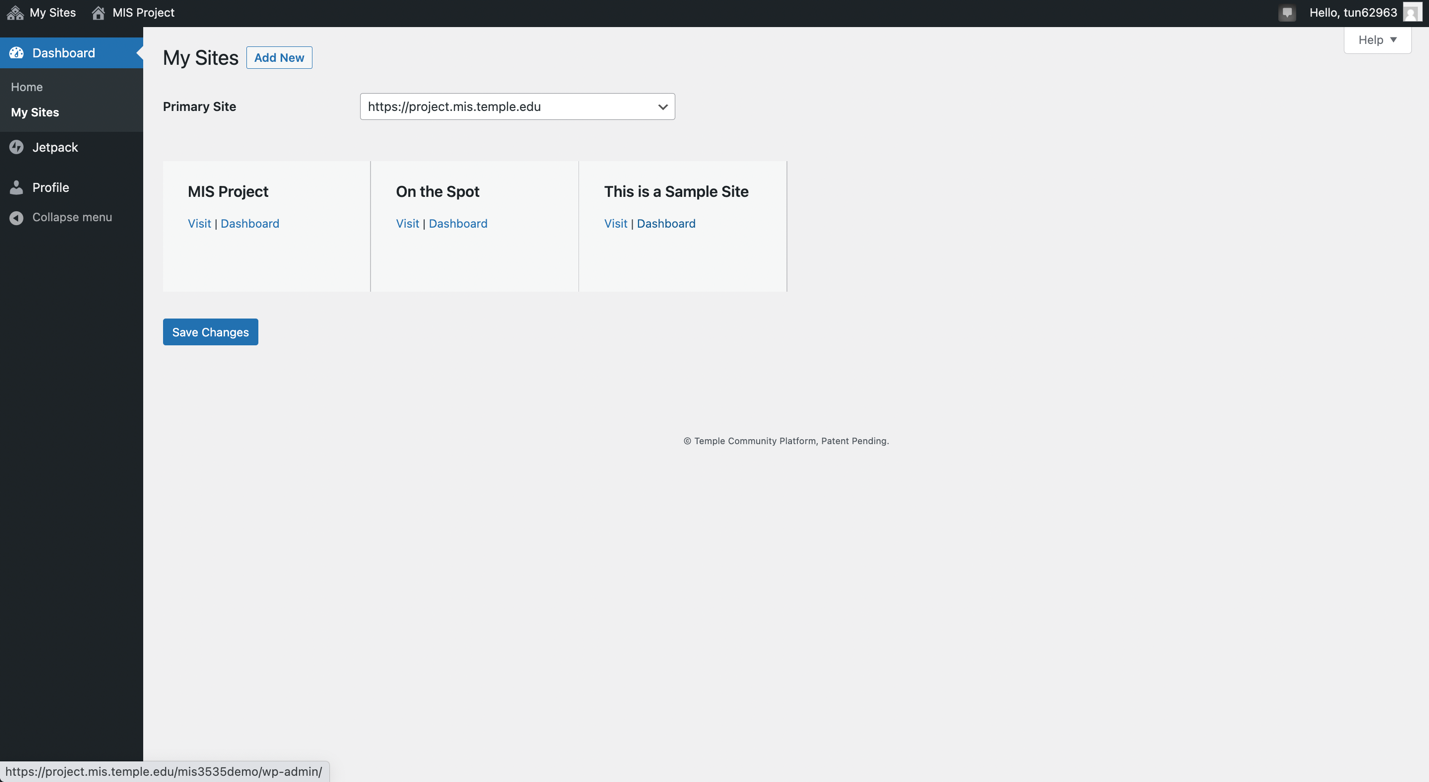 On the side menu hover over Appearance and Select “Themes”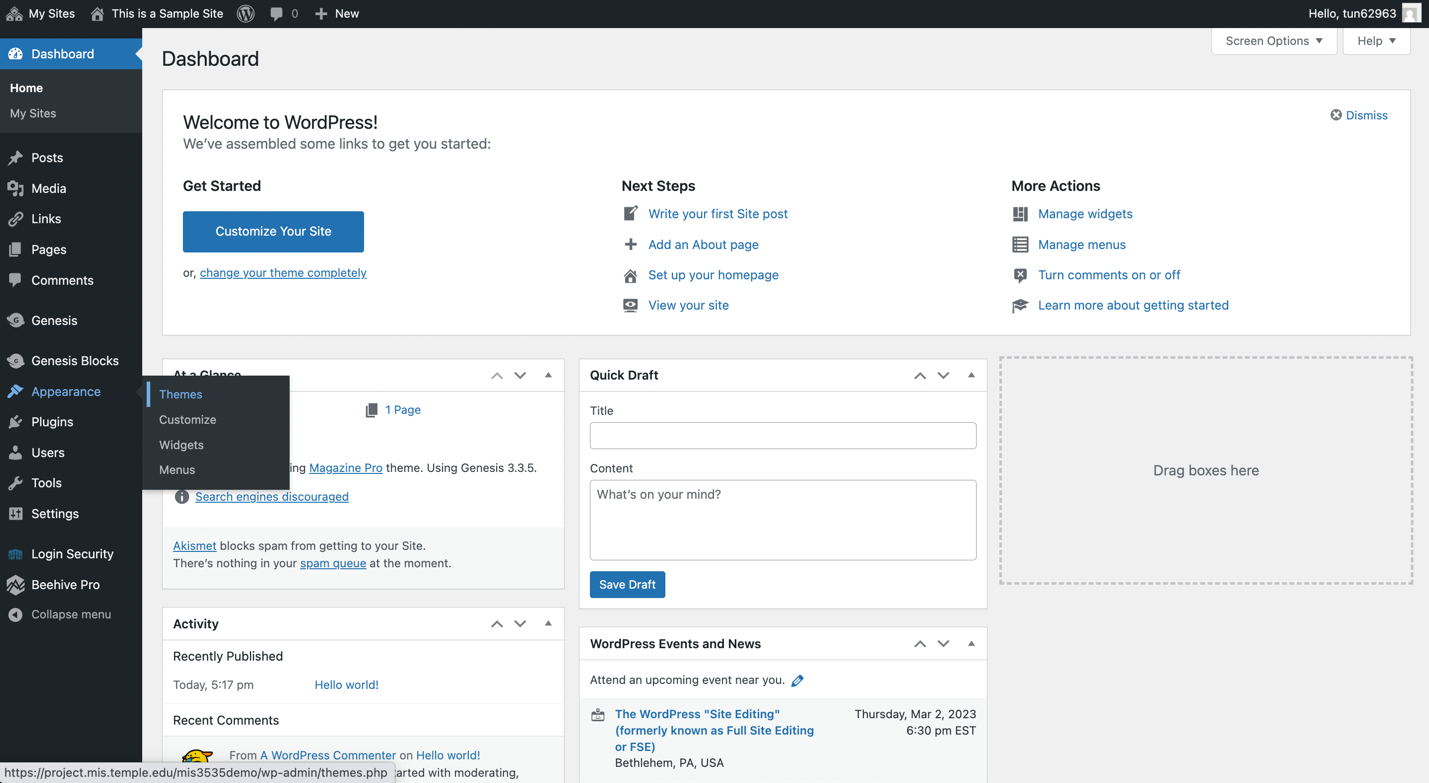 Here you can select one of nine themes for your site. From there you can customize the colors and layout of the site. 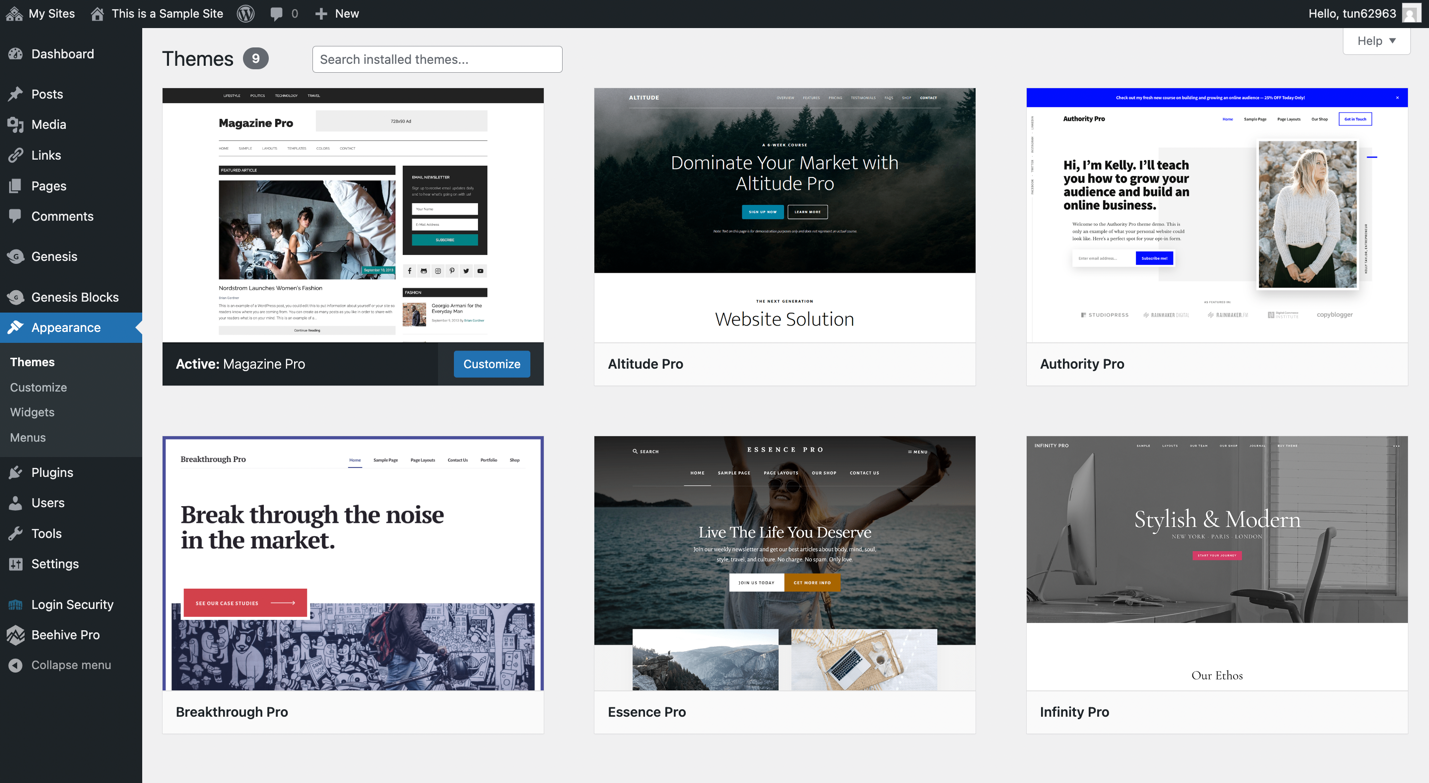 Here are some tutorials to help guide you through WordPress: https://www.linkedin.com/learning/wordpress-5-essential-training/wordpress-an-introduction?autoplay=true&u=2206009https://www.linkedin.com/learning/learning-genesis-for-wordpress-2/getting-started-with-genesis?autoplay=true&u=2206009Note: The MIS site has a few preapproved WordPress plugins. Additional plugins may need professor and department preapproval.   